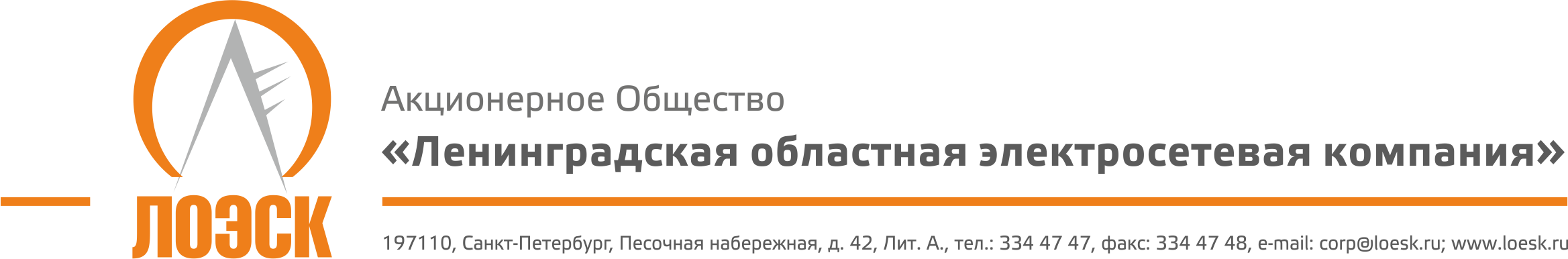 АО «ЛОЭСК» предлагает к продаже на условиях самовывоза б/у материалы и оборудование, находящиеся на базе филиалов АО «ЛОЭСК» «Центральные электросети», АО «ЛОЭСК» «Северные электросети», АО «ЛОЭСК» «Восточные электросети», АО «ЛОЭСК» «Западные электросети».Перечень материалов и оборудования для продажи на базе филиала АО «ЛОЭСК» «Центральные электросети»:Перечень материалов и оборудования для продажи на базе филиала АО «ЛОЭСК» «Северные электросети»:Перечень материалов и оборудования для продажи на базе филиала АО «ЛОЭСК» «Восточные электросети»:Перечень материалов и оборудования для продажи на базе филиала АО «ЛОЭСК» «Западные электросети»:Осмотр трансформаторов по рабочим дням с 9:00 до 16:00, перерыв с 12:00 до 13:00.Перед осмотром необходимо в обязательном порядке уведомить о времени прибытия начальника отдела снабжения филиала АО «ЛОЭСК» «Центральные электросети» Янковского Владислава Андреевича, тел.8-(813-61)-27-871 (доб.2884), начальника отдела снабжения филиала АО «ЛОЭСК» «Северные электросети» Калюжную Татьяну Александровну, тел.8-(813-78)-24-973 (доб.2034), начальника отдела снабжения филиала АО «ЛОЭСК» «Восточные электросети» Изотова Александра Алексеевича, тел 8-(813-67)-74-805 (доб.4834), начальника сектора снабжения филиала АО «ЛОЭСК» «Западные электросети» Босенко Елену Васильевну, тел.8-(813-75)-25-221 (доб.3234)После осмотра следует направить в АО «ЛОЭСК» официальное письмо за подписью руководителя организации-покупателя на имя коммерческого директора Дуксина Владимира Алексеевича с предложением цены с учетом самовывоза.Письмо можно направить по факсу: (812) 334-47-48Условия оплаты: 100 % оплата.№ п/пНаименование оборудования, марка, типЗав. №Год производстваЕд. изм.Кол-во1ТМ 400/10-6431201968шт.12ТМ 400/10-У1460121989шт.13ТМ 250/6-У13692311974шт.14ТМ 400/1023421968шт.15ТМ 3630/10-82913559641989шт.16ТМ 400/6-70 У1806625-шт.17ТМ 400/6-70 У1156226-шт.18ТМ 160/6524399-шт.19ТМ 160/1037353-шт.110ТМ 250/101055387-шт.111ТМ 400/10283771986шт.112ТСМА 160/688481967шт.113ТМ 400/10585501982шт.114ТМ 250/10633088-шт.115ТМ 250/10854-шт.116ТМ 400/6534592-шт.117ТМ 400/6294051987шт.118ТМ 160/10576693-шт.119ТМ 630/1020331986шт.120ТМГ 400/1016020082016шт.121ТМ 150/105766921975шт.122ТМ 40/161775851968шт.123ТМГ 400/101217104-шт.124ТМ 400/10508521-шт.125ТМ 400/108751967шт.126ТМ 400/1054651969шт.127ТСН-1 ТМ 160/10 66 У17170251978шт.128ТСН-1 ТМ 160/10 66 У111328211987шт.129ТСН-1 ТМ 160/10 66 У17638311978шт.130ТСН-2 ТМ 160/10 66 У17480711979шт.131Выключатель масляный 35 кВ--шт.532КТП-412100004681971шт.133Трансформатор5152771974шт.134Провод А-352100001831972м.35035Провод А-502100001831972м.35036Изолятор ТФ-202100001831972шт.2437Крюк КН2100001831972шт.2438КТП-2252100006881966шт.139Трансформатор2100006881966шт.140ТМГ-250/1075402005шт.141ТМГ-400/10 220311994шт.142ТМ-630/6 710791988шт.143ТМГ-250/106721967шт.144ТМГ-160/1015761802007шт.145ТМГ-250/1011860341988шт.1№ п/пНаименование оборудования, марка, типЗав. №Год производстваЕд. изм.Кол-во1Трансформатор ТМ 160/1016449722001шт12Трансформатор ТМ 160/10884510261997шт13Трансформатор ТМ 250/1081431141981шт14Трансформатор ТМ 250/108946801998шт15Трансформатор ТМ 400/617341967шт16Трансформатор ТМ 400/107923461980шт17Трансформатор ТМ 400/1045391981шт1№ п/пНаименование оборудования, марка, типЗав. №Год производстваЕд. изм.Кол-во1Трансформатор ТМ-400/107520821979шт.12Трансформатор ТМ-630/108025251970шт13Трансформатор ТМ-630/108025001987шт14Трансформатор ТМ-400/1083151976шт.15Трансформатор ТМ-630/1047721977шт.16Трансформатор ТТU-AL-400/101035621976шт.17Трансформатор ТМ-400/10107911973шт.18Трансформатор ТМ-250/103247511971шт.19Трансформатор ТМ-630/1058474901987шт.110Трансформатор TTU-315508811967шт.111Трансформатор ТМ-630/10749311985шт.112Трансформатор ТМ-250/68493971981шт.113Трансформатор ТМ-400/6390011989шт.114Трансформатор ТМ-630/103307451983шт.115Трансформатор ТМ-630/103425151986шт.116Трансформатор ТМ-250/106013421976шт.117Трансформатор ТМ-400/10186851984шт.118Трансформатор ТМ-400/610441977шт.119Трансформатор ТМ-400/6113931970шт.1№ п/пНаименование оборудования, марка, типЗав. №Год производстваЕд. изм.Кол-во1Трансформатор ТМ-100/10538011981шт.12Трансформатор ТМ-16029118-шт13Трансформатор ТМ-16058688-шт14Трансформатор ТМ-2504428241972шт.15Трансформатор ТПЭГ-250/1013306801967шт.16Трансформатор ТМ-250/1038241973шт.17Трансформатор ТМ-250/1013306291968шт.18Трансформатор 2Тп-3154314461970шт.19Трансформатор ТМ-320/107.11221959шт.110Трансформатор TМГ-400/1014561974шт.111Трансформатор ТМГ-400/10389791975шт.112Трансформатор ТМ-400/1013081-шт.113Трансформатор ТМ-400/1014991974шт.114Трансформатор ТМ-630/1048941970шт.1